OBAVIJEST UZ OGLASŽupanijskog suda u Zadru, poslovni broj: 7. Su-11/2022-6 od 4. veljače 2022.Upravitelj pisarnice sudske uprave, položaj III. vrste, 1 izvršitelj/icaOpis poslova radnog mjesta: Vodi upisnike sudske uprave i upisnike po zahtjevu za zaštitu prava na suđenje u razumnom roku, vodi brigu o pričuvnoj arhivi, vodi evidenciju kretanja spisa, obavlja poslove u svezi imenovanja sudaca porotnika, te vodi popis sudaca porotnika, raspoređuje ih i poziva na rasprave, izdaje i vodi knjigu putnih naloga, izrađuje nacrte odluka (rješenja), vodi knjigu popisa žigova i pečata u sudu, vodi evidenciju o prisutnosti na radu, godišnjim odmorima i dopustima, vodi dnevnik stručnog usavršavanja sudaca, sudskih savjetnika, vježbenika i službenika na sudu, obavlja administrativno-tehničke poslove obrade spisa, zaprima svakodnevnu poštu sudske uprave, obavlja i druge poslove po nalogu predsjednika suda i ravnatelja sudske uprave.Plaća za radno mjesto upravitelja pisarnice sudske uprave utvrđuje se kao umnožak koeficijenta složenosti poslova radnog mjesta u članku 9. c) Položaj III. vrste 3. d)   Uredbe o nazivima radnih mjesta i koeficijentima složenosti poslova u državnoj službi („Narodne novine“ br. 37/2001, 38/2001, 71/2001, 89/2001, 112/2001, 7/2002- ispravak, 17/2003, 197/2003, 21/2004, 25/2004-ispravak, 66/2005, 92/2005, 131/2005, 140/2005, 81/2006, 11/2007, 47/2007, 109/2007, 58/2008, 32/2009, 140/2009, 21/2010, 38/2010, 77/2010, 113/2010, 22/2011, 142/2011, 31/2012, 49/2012, 60/2012, 65/2012, 78/2012, 82/2012, 100/2012, 124/2012, 140/2012, 16/2013, 25/2013, 52/2013, 96/2013, 126/2013, 2/2014, 94/2014, 140/2014, 151/2014, 76/2015, 100/2015, 71/2018, 15/2019, 73/2019 i 63/2021) koja je objavljena na Internet stranici Narodnih novina (www.nn.hr) u vrijednosti 1,004 i osnovice za izračun, uvećano za 0,5% za svaku navršenu godinu radnog staža.Način testiranja i pravni izvori za pripremu: - pisana provjera poznavanja osnova Sudskog poslovnika ("Narodne novine" broj 37/2014, 49/2014, 8/2015, 35/2015, 123/2015, 45/2016, 29/2017, 33/2017, 34/2017, 57/2017, 101/2018, 119/2018, 81/2019, 128/2019, 39/2020, 47/2020, 138/2020 i 147/2020).- razgovor s Komisijom (intervju) za one kandidate koji su zadovoljili na pisanoj provjeri znanjaProvjera znanja i vještina potrebnih za obavljanje poslova upravitelja pisarnice sudske uprave vrednuje se bodovima od 0 do 10.Smatra se da je kandidat zadovoljio na provjeri znanja ako je za na pisanoj provjere dobio najmanje 5 bodova.Kandidati koji su zadovoljili na pisanoj provjeri znanja pristupaju razgovoru s Komisijom (intervju). Iznimno ako je na provjeri zadovoljilo više od 20 kandidata, na razgovor s Komisijom (intervju) upućuje se najmanje 10 kandidata koji su postigli najbolje rezultate. Komisija u razgovoru s kandidatima utvrđuje interese, profesionalne ciljeve i motivaciju kandidata za rad u državnoj službi i stečeno radno iskustvo u struci, te rezultate ostvarene u dosadašnjem radu.Rezultati intervjua vrednuju se bodovima od 0 do 10.KOMISIJA ZA PROVEDBU OGLASA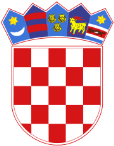 Republika HrvatskaŽupanijski sud u ZadruUred predsjednika sudaZadar, Ulica plemića Borelli 9Poslovni broj: 7. Su-11/2022-9Zadar, 7. veljače 2022.